11 tydzień ( 25 - 29 maja)Rozpoczynamy nowy rozdział „Rozmnażanie i rozwój człowieka”Temat: Męski i żeński układ rozrodczy.Przeczytaj temat z podręcznika str. 215 – 220 oraz dokładnie obejrzyj ilustracje.Zapisz notatkę do zeszytu przedmiotowego: Budowa męskiego układu rozrodczego.Budowa żeńskiego układu rozrodczego.Budowa męskiej i żeńskiej komórki rozrodczej.plemnik (gameta męska)		         komórka jajowa (gameta żeńska)  
(wykonaj rysunek str. 216)                     ( wykonaj rysunek str. 219)      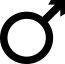 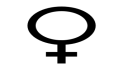 W zeszycie ćwiczeń str. 107  rozwiąż ćw. 1, 2.			   str. 109  rozwiąż ćw. 1, 2, 3.Skorzystaj z wiadomości:
https://epodreczniki.pl/a/zenski-i-meski-uklad-rozrodczy/D13CyPZ3o